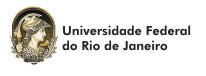 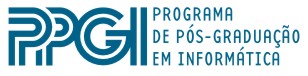 30ª DEFESA DE TESE DE DOUTORADOAluna: Carla Elaine Oliveira De MoraesTítulo:" Controle Exato para o Problema da Corda Elástica com Fronteira Móvel: Teoria e Simulação Numérica"Data, Horário e Local: 06 de dezembro de 2018 às 14:00 – Anfiteatro Maria IreneBanca Examinadora:Mauro Antonio RinconPresidente / OrientadorPPGI - UFRJGladson Octaviano AntunesCo-orientadorCCET - UNIRIODaniel Alfaro VigoPPGI - UFRJEnrique Fernandez-CaraUniversidad de SevillaLuiz Adauto da Justa MedeirosIM - UFRJJuan Bautista Límaco FerrelIME - UFFJuliana Castanon XavierDAMAT - UTFPRRicardo Eleodoro Fuentes ApolayaIME - UFF